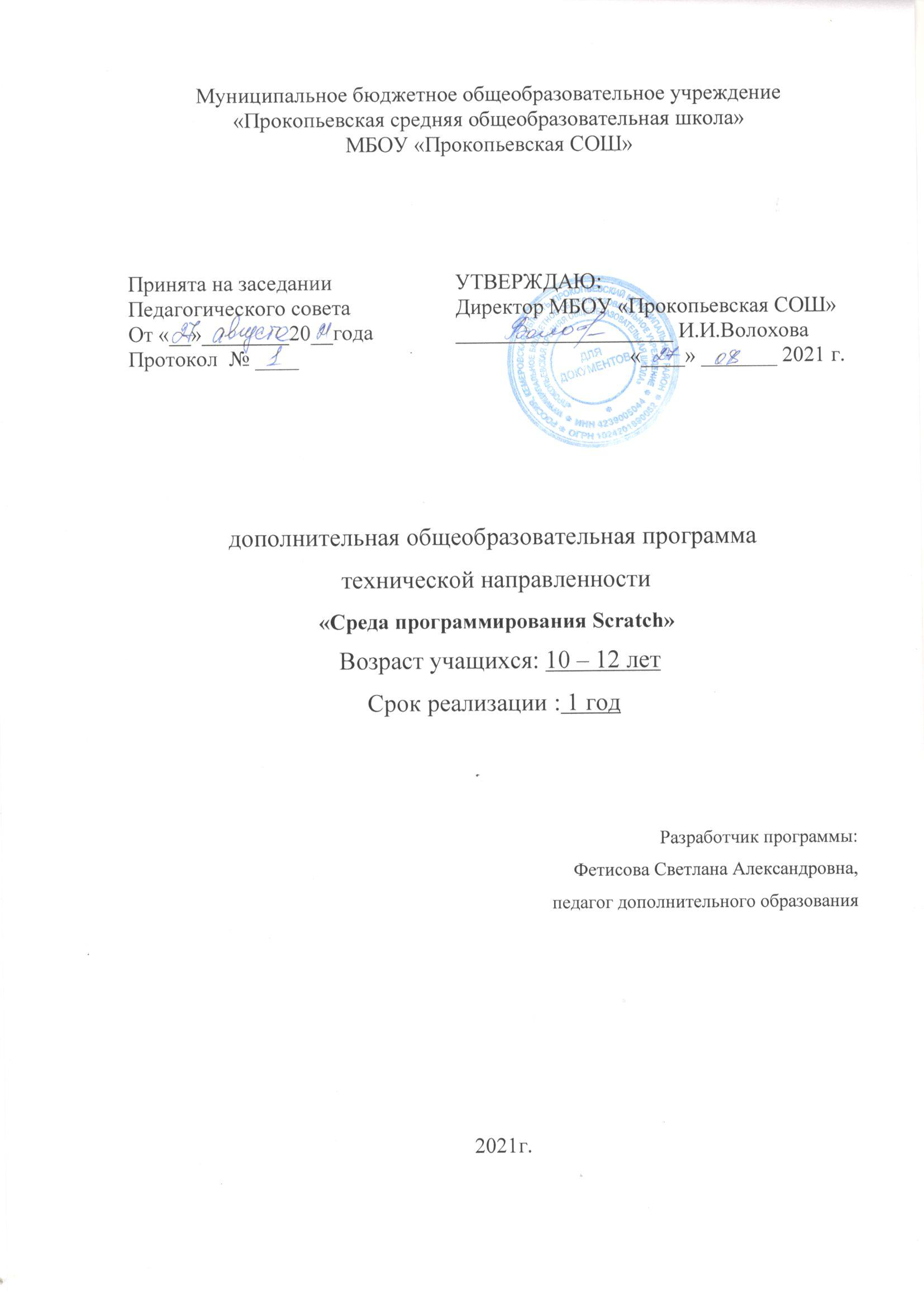 Программа разработана в соответствии со следующими нормативно-правовыми документами:Закон Российской Федерации «Об образовании» (Федеральный закон от 29    декабря 2012 г. № 273-ФЗ); Приказ Министерства просвещения РФ от 9 ноября 2018 г. № 196 «Об утверждении порядка организации и осуществления образовательной деятельности по дополнительным общеобразовательным программам»;  Письмо Министерства образования и науки РФ от 18.11.2015 № 09-3242 «Методические рекомендации по проектированию дополнительных общеразвивающих программ (включая разноуровневые программы);Постановление Главного государственного санитарного врача РФ от 28.09.2020г. №28 Об утверждении санитарных правил СП 2.4.3648-20 «Санитарно-эпидемиологические требования к организациям воспитания и обучения, отдыха и оздоровления детей и молодежи»)Государственная программа РФ «Развитие образования» на 2018-2025 гг. (постановление Правительства Российской Федерации от 26 декабря 2017 г. № 1642);Региональные и муниципальные документы по ПФДО; 8. Устав и локальные нормативные акты МБОУ «Прокопьевская СОШ».Комплекс основных характеристикдополнительной общеразвивающей программыПояснительная запискаВ основу программы положено изучение языка программирования Scratch , а также проектная деятельность на основе языка программирования  Scratch, информационных технологий и новых визуальных устройств.Данный курс нацелен на решение не только основных учебных задач, но и на широкий круг задач вспомогательного характера: развитие смекалки, скоростных качеств визуального диалога с компьютером, развитие дизайнерского вкуса, воспитание ценностных позиций к культурному наследию, формирование начал эрудиции в вопросах визуальных искусств, расширение кругозора в области информационных технологий и новых визуальных устройств, воспитание стремления к эстетическим качествам в любом труде и уважения плодов чужого труда.Курс развивает творческие способности учащихся, а также является подготовительным, вводным курсом наиболее значимых тем курса информатики.Данная программная среда дает принципиальную возможность составлять сложные по своей структуре программы, не заучивая наизусть ключевые слова, и при этом в полной мере проявить свои творческие способности и понять принципы программирования.Особенности среды программирования Scratch:Объектная ориентированность; поддержка событийно-ориентированного программирования; параллельность выполнения скриптов; дружественный интерфейс; разумное сочетание абстракции и наглядности; организация текстов программ из элементарных блоков; наличие средств взаимодействия программ на Scratch с реальным миром посредством дополнительного устройства; встроенная библиотека объектов; встроенный графический редактор; активное интернет-сообщество пользователей.К возможностям Scratch относятся:изучение основ алгоритмизации;изучение объектно-ориентированного и событийного программирования;знакомство с технологиями параллельного программирования;моделирование объектов, процессов и явлений;организацию проектной деятельности;возможность изучения алгоритмов решения исследовательских задач;организацию творческой работы.Дополнительная общеобразовательная общеразвивающая программа «Среда программирования Scratch» является модифицированной и соответствует стартовому уровню сложности.Направленность. Дополнительная общеобразовательная общеразвивающая программа «Среда программирования Scratch» технической направленности. Актуальность данной образовательной программы состоит в том, что мультимедийная среда Scratch позволяет сформировать у детей интерес к программированию, отвечает всем современным требованиям объектно-ориентированного программирования. Среда Scratch позволяет формировать навыки программирования, раскрыть технологию программирования. Изучение языка значительно облегчает последующий переход к изучению других языков программирования. Преимуществом Scratch, среди подобных сред программирования, является наличие версий для различных операционных систем, к тому же программа является свободно распространяемой, что немало важно для образовательных учреждений России. Именно в настоящее время имеет смысл рассматривать программы с открытым кодом, что позволяет сформировать у учащихся более широкое представление о возможностях работы с цифровой техникой. Курс рассчитан на школьников среднего возраста.Данная программа разработана с учетом современных образовательных технологий, которые отражаются:•	в принципах обучения (индивидуальность, доступность, преемственность, результативность);•	в формах и методах обучения (дифференцированное обучение);•	в методах контроля и управления образовательным процессом (тестирование, анализ результатов  и др.);•	в средствах обучения.Педагогическая целесообразность программы заключается в применении личностно-ориентированной технологии, которая предоставляет возможность каждому учащемуся выбрать свою, самостоятельную и посильную траекторию обучения.  Изучая  программирование в среде Scratch, у обучающихся формируется не только логическое мышление, но и навыки работы с мультимедиа; создаются условия для активного, поискового учения, предоставляются широкие возможности для разнообразного программирования. Таким образом, педагогический потенциал среды программирования Scratch позволяет рассматривать её как перспективный способ организации проектной научно-познавательной деятельности школьника, направленной на его личностное и творческое развитие.  Отличительной особенностью данной программы от других программ является то, что возможности Scratch направленны на изучение основ алгоритмизации, моделирование объектов, процессов и явлений, организацию проектной деятельности, как единоличной, так и групповой, организацию научно-познавательной деятельности, установление межпредметных связей в процессе проектной и научно-познавательной деятельности. Под  ресурсами Scratch понимаем все его особенности как языка и системы программирования. В первую очередь к ним относятся: объектная ориентированность, поддержка событийно-ориентированного программирования, параллельность выполнения скриптов, дружественный интерфейс, разумное сочетание абстракции и наглядности, организация текстов программ из элементарных блоков, наличие средств взаимодействия программ на Scratch с реальным миром посредством дополнительных устройств, встроенная библиотека объектов, встроенный графический редактор, активное интернет-сообщество пользователей.Перечисленные особенности Scratch оказывают влияние на развитие таких личностных качеств ученика как ответственность и адаптивность, коммуникативность, творчество и любознательность, критическое и системное мышление, умение работать с информацией и мультимедийными средствами, умение ставить и решать проблемы, направленные на саморазвитие и ответственность.Адресат программыПо данной программе могут заниматься  дети среднего школьного возраста. Программа рассчитана на 1 год обучения. Набор детей добровольный на основании заявления родителей (законных представителей).                                       Возраст учащихсяПрограмма ориентирована для учащихся среднего школьного возраста (10 – 12 лет). Особенностью детей этого возраста является то, что в этот период происходит главное в развитии мышления – овладение подростком процессом образования понятий, который ведет к высшей форме интеллектуальной деятельности, новым способам поведения. Функция образования понятий лежит в основе всех интеллектуальных изменений в этом возрасте. Для возраста 10 – 12 лет характерно господство детского сообщества над взрослым. Здесь складывается новая социальная ситуация развития. Идеальная форма – то, что ребенок осваивает в этом возрасте, с чем он реально взаимодействует, – это область моральных норм, на основе которых строятся социальные взаимоотношения. Общение со своими сверстниками – ведущий тип деятельности в этом возрасте. Именно здесь осваиваются нормы социального поведения, нормы морали, здесь устанавливаются отношения равенства и уважения друг к другу.Специальных требований к знаниям и умениям, состоянию здоровья учащихся при приеме нет. 	Наполняемость  в  группах  составляет:   –  15 - 20 человек. Объем и сроки освоения программыПродолжительность образовательного цикла – один учебный год. Общая продолжительность обучения составляет 68 часов.Форма обучения по программе – очная.Формы организации деятельностиФормы проведения занятий: беседы, игры, практические занятия, самостоятельная работа, викторины и проекты.Использование метода проектов позволяет обеспечить условия для развития у ребят навыков самостоятельной постановки задач и выбора оптимального варианта их решения, самостоятельного достижения цели, анализа полученных результатов с точки зрения решения поставленной задачи.Программой предусмотрены методы обучения: объяснительно-иллюстративные, частично-поисковые (вариативные задания), творческие, практические. Режим занятийЗанятия по дополнительной образовательной программе проводятся 2 раза в неделю по 2 часа (продолжительность учебного часа – 45 минут). Кратность занятий и их продолжительность обосновывается рекомендуемыми нормами САНПИН 2.4.3648-20, целью и задачами программы.Цель   программыГлавной целью программы является обучение программированию через создание творческих проектов, развитие логического мышления, творческого и познавательного потенциала подростка. Формирование вкуса к художественной деятельности - умение и желание видеть и создавать красивое.Задачи программы:Образовательные:•	овладение базовыми понятиями объектно-ориентированного программирования и применение их при создании проектов в визуальной среде программирования Scratch;•	приобщение обучающихся к новым технологиям, способным помочь им в реализации собственного творческого потенциала;•	развитие познавательной деятельности учащихся в области новых информационных технологий;•	совершенствование навыков работы на компьютере и повышение интереса к программированию.Развивающие:•	способствование развитию логического мышления, памяти и умению анализировать;•	создание условия для повышения самооценки обучающегося, реализации его как личности;•	формирование потребности в саморазвитии;•	способствование развитию познавательной самостоятельности.Воспитательные:•	формирование культуру и навыки сетевого взаимодействия;•	способствование развитию творческих способностей и эстетического вкуса подростков;•	способствование развитию коммуникативных умений и навыков обучающихся. Ожидаемые результаты освоения программыи механизмы оцениванияОсновные предметные результаты, формируемые в процессе изучения программы направлены на:•	осознание значения математики и информатики в повседневной жизни человека;•	формирование представлений об основных предметных понятиях — «информация», «алгоритм», «модель» и их свойствах;•	развитие логических способностей и алгоритмического мышления, умений составить и записать алгоритм для конкретного исполнителя, знакомство с основными алгоритмическими структурами — линейной, условной и циклической;•	развитие представлений о числах, числовых системах;•	овладение символьным языком алгебры, умение составлять и использовать сложные алгебраические выражения для моделирования учебных проектов, моделировать реальные ситуации на языке алгебры;•	развитие пространственных представлений, навыков геометрических построений и моделирования таких процессов, развитие изобразительных умений с помощью средств ИКТ;•	формирование информационной и алгоритмической культуры, развитие основных навыков использования компьютерных устройств и программ;•	формирование умения соблюдать нормы информационной этики и права.К основным метапредметным результатам (осваиваемым обучающимися межпредметным понятиям и универсальным учебным действиям, способности их использования как в учебной, так и в познавательной и социальной практике), формируемые в процессе освоения программы, можно отнести:•	умение самостоятельно ставить и формулировать для себя новые задачи, развивать мотивы своей познавательной деятельности;•	умение самостоятельно планировать пути решения поставленной проблемы для получения эффективного результата, понимая, что в программировании длинная программа не значит лучшая программа;•	умение оценивать правильность решения учебно-исследовательской задачи;•	умение корректировать свои действия, вносить изменения в программу и отлаживать её в соответствии с изменяющимися условиями;•	владение основами самоконтроля, принятия решений;•	умение создавать, применять и преобразовывать знаки и символы, модели и схемы для решения учебно-исследовательских и проектных работ;•	ИКТ-компетенцию;•	умение сотрудничества и совместной деятельности со сверстниками в процессе проектной и учебно-исследовательской деятельности.Основные личностные результаты, формируемые в процессе освоения программы – это:•	формирование ответственного отношения к учению, способности довести до конца начатое дело на примере завершённых творческих учебных проектов;•	формирование способности к саморазвитию и самообразованию средствами информационных технологий на основе, приобретённой благодаря иллюстративной среде программирования мотивации к обучению и познанию;•	развитие опыта участия в социально значимых проектах, повышение уровня самооценки, благодаря реализованным проектам;•	формирование коммуникативной компетентности в общении и сотрудничестве со сверстниками в процессе образовательной, учебно-исследовательской и проектной деятельности, участия в конкурсах и конференциях различного уровня;•	формирование целостного мировоззрения, соответствующего современному уровню развития информационных технологий;•	формирование осознанного позитивного отношения к другому человеку, его мнению, результату его деятельности;•	развитие эстетического сознания через творческую деятельность на базе иллюстрированной среды программирования.В результате освоения программы школьники получат представление о:•	свободно распространяемых программах;•	функциональном устройстве программной среды Scratch и основных структурных элементах пользовательского интерфейса;•	назначении и использовании основных блоков команд, состояний, программ;•	правилах сохранения документа и необходимости присвоения правильного имени;•	возможности и способах отладки написанной программы;•	сущности понятий «спрайт», «сцена», «скрипт»;•	исполнителях и системах их команд, возможности непосредственного управления исполнителем;•	наличии заготовок для персонажей и сцен в соответствующих библиотеках, иерархическом устройстве библиотек и возможности импортирования их элементов;•	возможности использования встроенного растрового редактора, наличии и назначении основных инструментов;•	использовании других программ (например, LibreOfficeDraw) для создания собственных изображений;•	алгоритме как формальном описании последовательности действий исполнителя, приводящих от исходных данных к конечному результату;•	использовании схематического описания алгоритма;•	программном управлении исполнителем и линейных алгоритмах;•	написании программ для исполнителей, создающих геометрические фигуры на экране в процессе своего перемещения;•	необходимости программного прерывания;•	использовании циклических команд при необходимости повторений однотипных действий;•	видах циклических алгоритмов и их применении;•	достижении эффекта перемещения путем использования циклов;•	возможности распараллеливания однотипных действий за счёт использования нескольких исполнителей;•	организации интерактивности программ;•	возможности взаимодействия исполнителей между собой, в различных слоях изображения;•	видах и формах разветвленных алгоритмов, включая циклы с условием;•	управлении событиями.•	использовании метода проектов для моделирования объектов и систем;•	возможности описания реальных задач средствами программной среды;•	создании анимационных, игровых, обучающих проектов, а также систем тестирования в программной среде Scratch.Школьники будут уметь:•	самостоятельно устанавливать программную среду на домашний компьютер;•	изменять некоторые стандартные установки пользовательского интерфейса (например, язык отображения информации);•	использовать различные способы отладки программ, включая пошаговую отладку;•	уверенно использовать инструменты встроенного графического редактора, включая работу с фрагментами изображения и создание градиентов;•	создавать собственные изображения в других программах (например, LibreOfficeDraw) и импортировать их в программную среду Scratch;•	использовать графические примитивы векторного редактора LibreOfficeDraw для создания объектов;•	создавать изображения из пунктирных и штрих-пунктирных линий с изменением цвета и толщины линии;•	упрощать программы за счёт использования циклических команд и применять их;•	составлять простые параллельные алгоритмы;•	создавать программы и игры с использованием интерактивных технологий;•	моделировать ситуации с использованием необходимых форм ветвления алгоритма, включая цикл по условию;•	передавать сообщения исполнителям для выполнения последовательности команд (включая разные типы исполнителей).•	планировать и создавать анимации по определенному сюжету;•	создавать игры, используя интерактивные возможности программной среды Scratch;•	планировать и создавать обучающие программы для иллюстрации пройденного материала других предметных областей;•	продумывать и описывать интерактивное взаимодействие для создания простейших тренажеров;•	подходить творчески к построению моделей различных объектов и систем.Формы подведения итогов реализации программыПолученные по окончании программы знания и умения способствуют   развитию интереса к профессиям, связанным с программированием, анимацией, мультипликацией.На занятиях обращается внимание на соблюдение требований безопасности труда, пожарной безопасности и личной гигиены.Текущий контроль усвоения материала планируется осуществлять путем устного и письменного опроса, в виде различных тестов, в том числе в электронном виде, самостоятельных, практических и творческих работ; путем использования игровой формы проведения контроля знаний в виде ребусов, кроссвордов, конкурсов. Итоговый контроль – в виде конкурсов, защиты и представления творческих работ.Планируемые результаты изучения программыРегулятивные универсальные учебные действияОбучающийся научится:целеполаганию, включая постановку новых целей, преобразование практической задачи в познавательную;самостоятельно анализировать условия достижения цели на основе учета выделенных учителем ориентиров действия в новом учебном материале;планировать пути достижения целей;уметь самостоятельно контролировать свое время и управлять им.Коммуникативные универсальные учебные действияОбучающийся научится:устанавливать и сравнивать разные точки зрения, прежде чем принимать решения и делать выбор;аргументировать свою точку зрения, спорить и отстаивать свою позицию не враждебным для оппонентов образом;задавать вопросы, необходимые для организации собственной деятельности и сотрудничества с партнером;осуществлять взаимный контроль и оказывать в сотрудничестве необходимую взаимопомощь.Познавательные универсальные учебные действияОбучающийся научится:создавать и преобразовывать модели и схемы для решения задач;осуществлять выбор наиболее эффективных способов решения задач в зависимости от конкретных условий;давать определение понятиям;устанавливать причинно-следственные связи;осуществлять логическую операцию установления родовидовых отношений, ограничение понятия;обобщать понятия — осуществлять логическую операцию перехода от видовых признаков к родовому понятию, от понятия с меньшим объемом к понятию с большим объемом;строить логическое рассуждение, включающее установление причинно-следственных связей.Полученные навыки работы в Scratch будут полезны в практической деятельности: помогут школьникам освоить азы алгоритмизации и программирования, будут применяться при создании и исследовании компьютерных моделей по школьным дисциплинам, помогут при изучении таких школьных дисциплин, как «Математика», «Музыка», «Изобразительное искусство», а также для более серьезного изучения программирования в старших классах.Работа с Интернет-сообществом скретчеров позволит освоить навыки информационной деятельности в глобальной сети: размещение своих проектов на сайте, обмен идеями с пользователями интернет-сообщества, овладение культурой общения на форуме.Содержание программы:   Учебный планзанятий по дополнительной общеобразовательной общеразвивающей программе ««Среда программирования Scratch»Учебно-тематический план Содержание программы.Программа дополнительного образования  «Среда программирования Scratch» разработана для организации   деятельности по техническому творчеству. Вид программы – модифицированная.В основу программы положено изучение языка программирования Scratch, а также проектная деятельность на основе языка программирования Scratch, информационных технологий и новых визуальных устройств.Данный курс нацелен на решение не только основных учебных задач, но и на широкий круг задач вспомогательного характера: развитие смекалки, скоростных качеств визуального диалога с компьютером, развитие дизайнерского вкуса, воспитание ценностных позиций к культурному наследию, формирование начал эрудиции в вопросах визуальных искусств, расширение кругозора в области информационных технологий и новых визуальных устройств, воспитание стремления к эстетическим качествам в любом труде и уважения плодов чужого труда.Техника безопасности. Знакомство со средой Scratch. Сообщество Scratch.Практическое занятие. Понятие спрайта и объекта.Практическое занятие. Создание и редактирование спрайтов и фонов для сцены.Практическое занятие. Пользуемся помощью Интернета. Поиск, импорт и редакция спрайтов, фонов из Интернета.Практическое занятие. Пользуемся помощью Интернета. Поиск, импорт и редакция фонов из ИнтернетаКоординатная плоскость. Точка отсчета, оси координат, единица измерения расстояния.Практическое занятие. Изменение положения спрайта по оси X, по оси YНавигация в среде Scratch Определение координат спрайта. Команда «Идти в точку с заданными координатами»  Практическое занятие. Навигация в среде Scratch. Определение координат спрайта. Команда Идти в точку с заданными координатамиПрактическое занятие. Команда Плыть в точку с заданными координатами.  Знакомство с музыкальными возможностями Скретч. Блок «Звук». Громкость. Тон. Тембр. Темп. Озвучивание проектов Скретч. Практическое занятие. Знакомство с музыкальными возможностями Скретч. Блок «Звук». Громкость. Тон. Тембр. Темп. Озвучивание проектов Скретч. Понятие цикла. Команда Повторить. Конструкция Всегда. Практическое занятие. Понятие цикла. Команда Повторить. Конструкция Всегда. Практическое занятие. Создание проекта «Гонки по вертикали». Практическое занятие. Команда Если край, оттолкнутьсяПрактическое занятие. Спрайты меняют костюмы. Анимация.Практическое занятие. Создание проекта «Осьминог»Практическое занятие. Создание проекта «Бегущий человек»Практическое занятие. Создание мультипликационного сюжета «Кот и птичка»Практическое занятие. Блок Если.Практическое занятие. Создание игры: «Лабиринт»Практическое занятие. Проект «Кошки-мышки»Практическое занятие. Проект «Вырастим цветник»Практическое занятие. Циклы с условием.Практическое занятие. Проект «Будильник»Практическое занятие. Запуск спрайтов с помощью мыши и клавиатуры.Практическое занятие. Проект «Переодевалки»Практическое занятие. Самоуправление спрайтов. Обмен сигналами. Блок Передать сообщение. Самоуправление спрайтов. Обмен сигналами. Блок Когда я получу сообщение.Практическое занятие. Проект «Диалог»57-58. Практическое занятие. Переменные. Создание переменных59-60.  Разработка собственного проекта.Практическое занятие. Разработка собственного проекта.Практическое занятие. Разработка собственного проекта.Практическое занятие. Разработка собственного проекта.Практическое занятие. Защита и публикация проекта.Комплекс организационно-педагогических условийКалендарный учебный график (приложение № 1)Условия реализации программыОбеспечение учебным помещениемУчебное помещение, соответствующее требованиям санитарных норм и правил, утвержденных Постановлением Главного государственного санитарного врача РФ от 28.09.2020г. №28 Об утверждении санитарных правил СП 2.4.3648-20 «Санитарно-эпидемиологические требования к организациям воспитания и обучения, отдыха и оздоровления детей и молодежи»)  Техническое обеспечениеРабочее место обучающегося: ноутбук: производительность процессора (по тесту PassMark — CPU BenchMark http://www.cpubenchmark.net/): не менее 2000 единиц; объём оперативной памяти: не менее 4 Гб; объём накопителя SSD/еММС: не менее 128 Гб (или соответствующий по характеристикам персональный компьютер с монитором, клавиатурой и колонками);мышь.Рабочее место наставника: ноутбук: процессор Intel Core i5-4590/AMD FX 8350 — аналогичная или более новая модель, графический процессор NVIDIA GeForce GTX 970, AMD Radeon R9 290 — аналогичная или более новая модель, объём оперативной памяти: не менее 4 Гб, видеовыход HDMI 1.4, DisplayPort 1.2 или более новая модель (или соответствующий по характеристикам персональный компьютер с монитором, клавиатурой и колонками);презентационное оборудование с возможностью подключения к компьютеру — 1 комплект;флипчарт с комплектом листов/маркерная доска, соответствующий набор письменных принадлежностей — 1 шт.;единая сеть Wi-Fi.Программное обеспечение:офисное программное обеспечение;программное обеспечение для трёхмерного моделирования (Autodesk Fusion 360);графический редактор.Форма контроляПо результатам деятельности в течение года трижды проводится диагностика освоения программы (входная диагностика, текущая диагностика, итоговая диагностика), что позволяет анализировать эффективность методов и приемов, применяемых в работе с детьми, проводить их корректировку.Список литературыСписок источников для преподавателя:1. Модуль «Пропедевтика программирования со Scratch», Сорокина Т.Е;2. Рындак В. Г., Дженжер В. О., Денисова Л. В. Проектная деятельность школьника в среде программирования Scratch. — Оренбург: Оренб. гос. ин-т. менеджмента, 2009.3. «Пропедевтика идей параллельного программирования в средней школе при помощи среды Scratch», В.Г. Рындак, В.О. Джинжер, Л.В. Денисова;4. «Ранее обучение программирование в среде Scratch», В.Г. Рындак, В.О. Джинжер, Л.В. Денисова;Список источников для обучающихся 1. Творческие задания в среде Scratch: рабочая тетрадь для 5-6 классов/ Ю.В. Пашковская. – М.: БИНОМ. Лаборатория знаний, 2014. – 200 с.: ил.Интернет-ресурсы:https://multiurok.ru/files/rabochaia-programma-po-vneurochnoi-deiatelnost-266.htmlhttps://infourok.ru/programma-po-vneurochnoy-deyatelnosti-dlya-klassov-v-ramkah-fgos-igri-v-scratc-2901141.htmlhttps://xn--j1ahfl.xn--p1ai/library/rabochaya_programma_vneurochnoj_deyatelnosti_%C2%ABuvlekat_080856.htmlhttp://scratch.mit.edu – официальный сайт Scratchhttp://letopisi.ru/index.php /Скретч - Скретч в Летописи.руhttp://setilab.ru/scratch/category/commun - Учитесь со ScratchКоличество летКоличество месяцевКоличество недель1936
Вид учебной работыВсего часовЛекции12Практические занятия56  Объем учебной программы68Год обученияПродолжительность занятияКоличество занятий в неделюКоличество часов в неделюКоличество часов в год11 час2 часа2 часа68 часов№Наименование модулейВсего, час.В том числеВ том числеФорма контроля№Наименование модулейВсего, час.лекциипракт. занятия1Введение в компьютерное проектирование20812тестирование2Основные приемы программирования и создания проекта в среде Скретч.38236тестирование3Создание личного проекта1028Защита проектаИТОГОИТОГО681256№Наименование модулейВсего, час.В том числеВ том числеФорма контроля№Наименование модулейВсего, час.лекциипракт. занятияВведение в компьютерное проектированиеВведение в компьютерное проектирование20812тестирование1Техника безопасности.Знакомство со средой Scratch. Сообщество Scratch.112Понятие спрайта и объекта.113-4Создание и редактированиеспрайтов и фонов для сцены.225-6Пользуемся помощью Интернета. Поиск, импорт и редакция спрайтов, фонов из Интернета.227-8Пользуемся помощьюИнтернета. Поиск, импорт иредакция фонов из Интернета229Координатная плоскость. Точкаотсчета, оси координат, единицаизмерения расстояния.1110-11Изменение положения спрайтапо оси X, по оси Y2212-15Навигация в среде Scratch.Определение координат спрайта. Команда Идти в точку сзаданными координатами42216-17Команда Плыть в точку сзаданными координатами2218-20Знакомство с музыкальнымивозможностями Скретч. Блок «Звук». Громкость. Тон.Тембр. Темп. Озвучивание проектов Скретч.312Основные приемы программирования и создания проекта в среде Скретч Основные приемы программирования и создания проекта в среде Скретч 38236тестирование21-24Понятие цикла. Команда Повторить. Конструкция Всегда.42225-26Создание проекта «Гонки повертикали».2227-28Команда Если край,оттолкнуться2229-30Спрайты меняют костюмы.Анимация.2231-32Создание проекта «Осьминог»2233-34Создание проекта «Бегущийчеловек»2235-36Создание мультипликационногосюжета «Кот и птичка»2237-38Блок Если.2239-40Создание игры: «Лабиринт»2241-42Проект «Кошки-мышки»2243-44Проект «Вырастим цветник»2245-46Циклы с условием.2247-48Проект «Будильник»2249-50Запуск спрайтов с помощьюмыши и клавиатуры.2251-52Проект «Переодевалки»2253-54Самоуправление спрайтов.Обмен сигналами. БлокПередать сообщение.Самоуправление спрайтов.Обмен сигналами. Блок Когда яполучу сообщение.2255-56Проект «Диалог»2257-58Переменные. Создание переменных22Создание личного проектаСоздание личного проекта1028Защита проекта59-66Разработка собственногопроекта.82667-68Защита и публикация проекта.22Входная диагностикаВходная диагностикаВходная диагностикаВходная диагностикаНизкий уровеньСредний уровеньВысокий уровеньВысокий уровеньКритерий 1: Теоретические знанияКритерий 1: Теоретические знанияКритерий 1: Теоретические знанияКритерий 1: Теоретические знанияПолное отсутствие представлений о данном направлении Имеются представления о данном направленииЗнание технологии изготовления квадракоптера  Знание технологии изготовления квадракоптера  Критерий 2: Владение специальной терминологиейКритерий 2: Владение специальной терминологиейКритерий 2: Владение специальной терминологиейКритерий 2: Владение специальной терминологиейНезнание терминологии изучаемого курсаНезначительные пробелы в знание терминологии курсаЗнание терминологии курсаЗнание терминологии курсаКритерий 3: Практические умения и навыки предусмотренные программойКритерий 3: Практические умения и навыки предусмотренные программойКритерий 3: Практические умения и навыки предусмотренные программойКритерий 3: Практические умения и навыки предусмотренные программойНеумение пользоваться (слабое умение) пользоваться колющими и режущими инструментами, клеящими составами; неумение пользоваться инструкционно-технологическими картамиУмеет правильно пользоваться распространенными инструментами, имеет представление о пользование инструкционно-технологической картой. Имеются небольшие навыки работы с природным материалом, с пряжей, ниткамиУмение правильно пользоваться инструментами, умение работать с инструкционно-технологической картой. Имеются навыки работы с природным материалом, с пряжейУмение правильно пользоваться инструментами, умение работать с инструкционно-технологической картой. Имеются навыки работы с природным материалом, с пряжейКритерий 4: Творческие навыкиКритерий 4: Творческие навыкиКритерий 4: Творческие навыкиКритерий 4: Творческие навыкиОтсутствия творчества в работеНебольшие проявления творчества в освоении учебного материалаУмеренное проявление творчества в освоении учебного материалаУмеренное проявление творчества в освоении учебного материалаКритерии 5: СамостоятельностьКритерии 5: СамостоятельностьКритерии 5: СамостоятельностьКритерии 5: СамостоятельностьНеумение работать самостоятельноЭпизодические применения самостоятельности работыПериодическое применения самостоятельности в работеПериодическое применения самостоятельности в работеТекущая диагностикаТекущая диагностикаТекущая диагностикаТекущая диагностикаНизкий уровеньСредний уровеньВысокий уровеньВысокий уровеньКритерий 1: Теоретические знанияКритерий 1: Теоретические знанияКритерий 1: Теоретические знанияКритерий 1: Теоретические знанияОтсутствие знаний (слабые знания) технологии изготовления изделий, незнание правил обращения со специальными инструментамиНезначительные пробелы в знании технологии изготовления изделийПрочное знание технологии изготовления изделияПрочное знание технологии изготовления изделияКритерий 2: Владение специальной терминологииКритерий 2: Владение специальной терминологииКритерий 2: Владение специальной терминологииКритерий 2: Владение специальной терминологииСлабое знание терминологии курсаНезначительные пробелы в знании терминологии курсаЗнание терминологии курсаЗнание терминологии курсаКритерий 3: Практические умения и навыки, предусмотренные программойКритерий 3: Практические умения и навыки, предусмотренные программойКритерий 3: Практические умения и навыки, предусмотренные программойКритерий 3: Практические умения и навыки, предусмотренные программойСлабое умение пользоваться специальными инструментами, слабые навыки работы с инструкционно-технологическими картами, слабые навыки выполнения изделийУмение правильно пользоваться большей частью специальных инструментов, умение выполнять изделия при небольшой поддержке педагогаУверенная работа с инструкционно-технологическиой картой; целесообразное использование инструментов, аккуратность, экономичность в расходовании материалов, прочные умения и навыки работыУверенная работа с инструкционно-технологическиой картой; целесообразное использование инструментов, аккуратность, экономичность в расходовании материалов, прочные умения и навыки работыКритерий 4: Творческие навыкиКритерий 4: Творческие навыкиКритерий 4: Творческие навыкиКритерий 4: Творческие навыкиОтсутствие творчества в работаСочетание репродуктивных и творческий навыковВыдвижение новых идей, стремление их воплотить в своей работеВыдвижение новых идей, стремление их воплотить в своей работеКритерий 5: СамостоятельностьКритерий 5: СамостоятельностьКритерий 5: СамостоятельностьКритерий 5: СамостоятельностьНеумение работать самостоятельноСочетание навыков самостоятельной работы под руководством и контролем педагогаСтремление как можно чаще проявлять самостоятельность в работеСтремление как можно чаще проявлять самостоятельность в работеИтоговая диагностикаИтоговая диагностикаНизкий уровеньСредний уровеньВысокий уровеньВысокий уровеньКритерий 1: Теоретические знанияКритерий 1: Теоретические знанияКритерий 1: Теоретические знанияКритерий 1: Теоретические знанияСлабое знание технологии изготовление изделий, слабое знание правил безопасности трудаНезначительные пробелы в знании технологии изготовления изделийПрочное знание изготовление изделийПрочное знание изготовление изделийКритерий 2: Владение специальной терминологииКритерий 2: Владение специальной терминологииКритерий 2: Владение специальной терминологииКритерий 2: Владение специальной терминологииСлабое знание терминологии курсаНезначительные пробелы в знании терминологии курсаОтсутствие пробелов в знании терминологии курсаОтсутствие пробелов в знании терминологии курсаКритерий 3: Практические умения и навыки, предусмотренные программойКритерий 3: Практические умения и навыки, предусмотренные программойКритерий 3: Практические умения и навыки, предусмотренные программойКритерий 3: Практические умения и навыки, предусмотренные программойДопускает ошибки в технологии изготовления изделий, неаккуратность в работе, ошибки в обращении со специальными инструментами, слабые навыки работа с технологической картойУмение разрабатывать собственные эскиз изделия, допускаются незначительные ошибки в технологии изготовления изделия, присутствие навыком аккуратности, экономичности в работе с материалами, соблюдение правил техники безопасности под контролем педагогаУверенная работа с технологической картой; умение разрабатывать собственный эскиз изделия и технологию его изготовления; целесообразное использование инструментов, аккуратность, экономичность в расходовании материаловУверенная работа с технологической картой; умение разрабатывать собственный эскиз изделия и технологию его изготовления; целесообразное использование инструментов, аккуратность, экономичность в расходовании материаловКритерий 4: Творческие навыкиКритерий 4: Творческие навыкиКритерий 4: Творческие навыкиКритерий 4: Творческие навыкиСлабые проявления творчестваУмеренные проявления творчества в работеПроявление индивидуального творческого подхода к выполнению любого изделияПроявление индивидуального творческого подхода к выполнению любого изделияКритерий 5: СамостоятельностьКритерий 5: СамостоятельностьКритерий 5: СамостоятельностьКритерий 5: СамостоятельностьСлабые навыки самостоятельной работыУмеренное проявление самостоятельности в работеУмеренное проявление самостоятельности в работеВысокоразвитое умение самостоятельно, без помощи педагога, выполнять изделия